Сумська міська радаVIІI СКЛИКАННЯ  XLIX СЕСІЯРІШЕННЯвід 31 січня 2024 року № 4393-МРм. Суми	Розглянувши звернення юридичної особи, надані документи, відповідно до статті 12 Земельного кодексу України, абзацу другого частини четвертої статті 15 Закону України «Про доступ до публічної інформації», враховуючи рекомендації постійної комісії з питань архітектури, містобудування, регулювання земельних відносин, природокористування та екології Сумської міської ради (протокол від 12 грудня 2023 року № 75), керуючись пунктом 34 частини першої статті 26 Закону України «Про місцеве самоврядування в Україні», Сумська міська рада ВИРІШИЛА:  Внести зміни до рішення Сумської міської ради від 17 листопада                           2023 року № 4200-МР «Про поновлення договору  оренди земельної ділянки, укладеного з Товариством з обмеженою відповідальністю «Комунальник» ЛТД, за адресою: м. Суми, вул. Першотравнева, 21, площею 0,1000 га», а саме: - в графі 2 пункту 1 додатку до рішення, замість цифр  «33291862» записати цифри «23291862», у зв’язку з технічною помилкою.Секретар Сумської міської ради 					         Артем КОБЗАРВиконавець: Клименко Юрій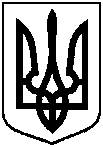 Про внесення змін до рішення Сумської міської ради від 17 листопада                           2023 року № 4200-МР «Про поновлення договору  оренди земельної ділянки, укладеного з Товариством з обмеженою відповідальністю «Комунальник» ЛТД, за адресою: м. Суми,                                               вул. Першотравнева, 21»